Sample Course Outline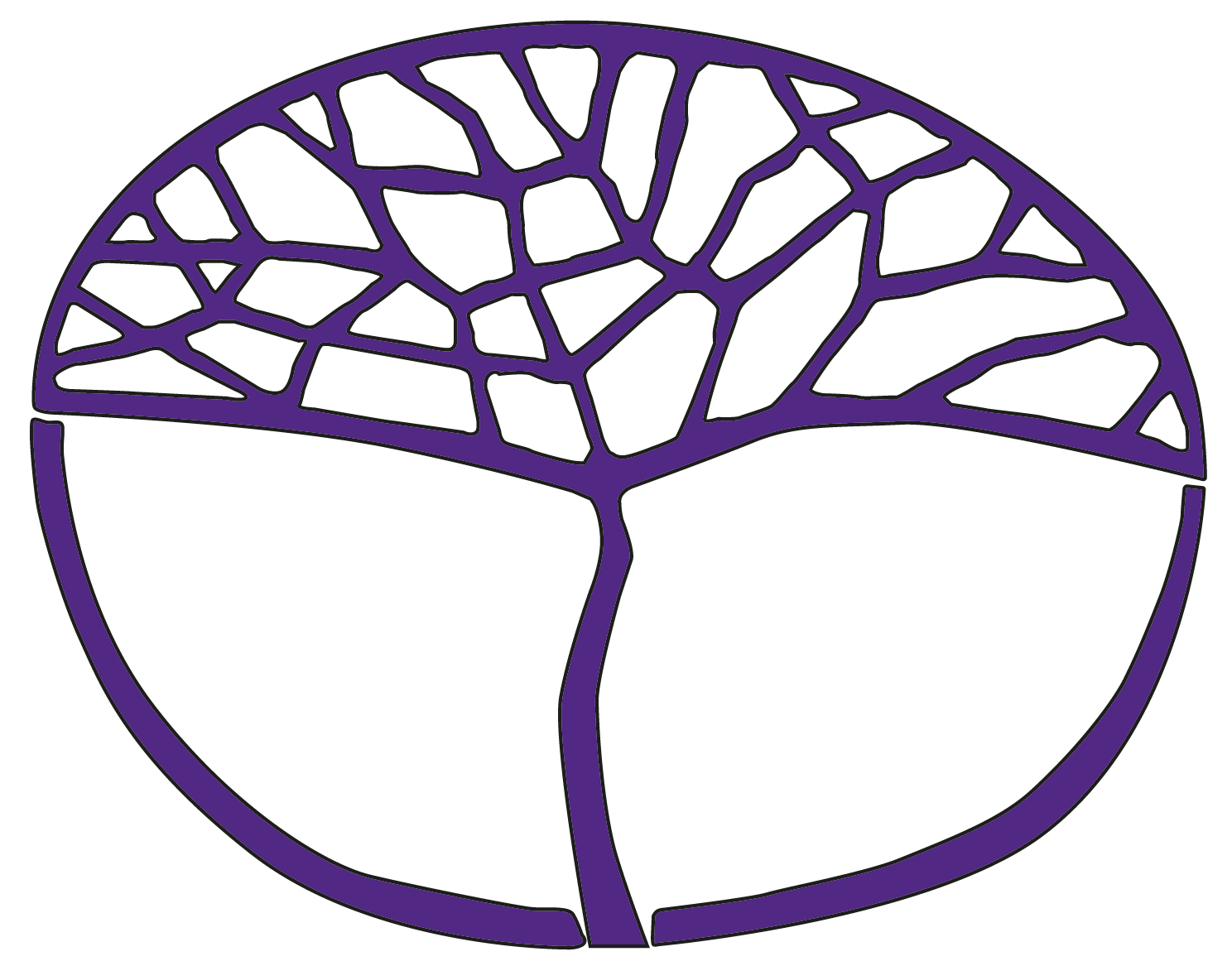 Tamil: Background LanguageATAR Year 11Acknowledgement of CountryKaya. The School Curriculum and Standards Authority (the Authority) acknowledges that our offices are on Whadjuk Noongar boodjar and that we deliver our services on the country of many traditional custodians and language groups throughout Western Australia. The Authority acknowledges the traditional custodians throughout Western Australia and their continuing connection to land, waters and community. We offer our respect to Elders past and present.Copyright© School Curriculum and Standards Authority, 2022This document – apart from any third party copyright material contained in it – may be freely copied, or communicated on an intranet, for non-commercial purposes in educational institutions, provided that the School Curriculum and Standards Authority is acknowledged as the copyright owner, and that the Authority’s moral rights are not infringed.Copying or communication for any other purpose can be done only within the terms of the Copyright Act 1968 or with prior written permission of the School Curriculum and Standards Authority. Copying or communication of any third party copyright material can be done only within the terms of the Copyright Act 1968 or with permission of the copyright owners.Any content in this document that has been derived from the Australian Curriculum may be used under the terms of the Creative Commons Attribution 4.0 International licence.DisclaimerAny resources such as texts, websites and so on that may be referred to in this document are provided as examples of resources that teachers can use to support their learning programs. Their inclusion does not imply that they are mandatory or that they are the only resources relevant to the course.Sample course outlineTamil: Background Language – ATAR Year 11Unit 1Semester 1Sample course outlineTamil: Background Language – ATAR Year 11Unit 2Semester 2WeekKey teaching points1–5IntroductionOverview of the Tamil: Background Language course, unit and assessment requirements.Perspectives and topicsProvide opportunities for learning and assessment on the following perspective and topic:Personal – Young people and their relationships. Students explore their relationships with family and their connections with friends.Text types and styles of writingText typesProvide opportunities for students to respond to and/or produce the following text types:accountblog postdescriptionjournal entrymessage note.Styles of writingProvide opportunities for students to respond to and produce the following styles of writing:descriptiveinformativepersonalpersuasive.Linguistic resourcesProvide opportunities for students to acquire and use the following resources:Vocabularyintroduce new vocabulary, phrases and expressions through texts related to the topic, Young people and their relationships. Grammaradjectives – qualitative, quantitative, possessive, comparativeadverbs – qualitative, quantitative and locativeconjunctions – caseprepositions – simple and timepronouns – possessive and proximatesentences and phrases – simple, compound, complex, interactive and stackingverbs – adjectival participle, adverbial participle, past tense and present tense.Sound and writing systemsStudents show understanding and apply knowledge of the Tamil sound and writing systems to communicate effectively information, ideas and opinions in a variety of situations.Intercultural understandingsProvide opportunities for students to further develop their linguistic and intercultural competence, and enable them to reflect on the ways in which culture influences communication:the importance given to bonds within the family members and among friendstraditional family structure and practices within the Tamil cultureuse of formal/informal language in relationships with family and among friends similarities between what young people living in Tamil-speaking communities and Australia do when socialisingcultural and linguistic significance of idioms and colloquialisms in Tamil cultural contexts. Language learning and communication strategiesProvide opportunities for students to practise the following strategies:learn vocabulary and set phrases in contextanalyse and evaluate information and ideasread the question and determine the topic, audience, purpose, text types and style of writingstructure an argument and express ideas and opinionsuse synonyms for variety in sentences, and conjunctions to link sentencesorganise and maintain the coherence of the written textevaluate and redraft written texts to enhance meaningproofread text once written.Dictionariesdevelop the necessary skills to use a monolingual and/or bilingual printed dictionary effectively.Assessment Task 1: Written communication Write an account of approximately 200 words in Tamil.6–10Perspectives and topicsProvide opportunities for learning and assessment on the following perspective and topic:Community – Traditions and values in a contemporary society. Students investigate how the traditions and values of Tamil-speaking communities are maintained.Text types and styles of writingText typesProvide opportunities for students to respond to and/or produce the following text types:advertisementarticleconversationemailimageinterviewpoemreviewsummary.Styles of writingProvide opportunities for students to respond to and produce the following styles of writing:descriptiveinformativepersonalreflective.Linguistic resourcesProvide opportunities for students to acquire and use the following resources:Vocabularyintroduce new vocabulary, phrases and expressions through texts related to the topic, Traditions and values in a contemporary society.Grammaradjectives – qualitative, quantitative, comparative and interrogativeadverbs – qualitative and locativeconjunctions – case and complexprepositionspronounssentences and phrases – simple, compound, complex, interactive and stackingverbs – adjectival participle, adverbial participle, past tense, present tense.Sound and writing systemsStudents show understanding and apply knowledge of the Tamil sound and writing systems to communicate effectively information, ideas and opinions in a variety of situations.Intercultural understandingsProvide opportunities for students to further develop their linguistic and intercultural competence, and enable them to reflect on the ways in which culture influences communication:the role and importance of traditions and values in Tamil-speaking communitiescultural ceremonies such as births, deaths and weddings, and their importance in Tamil-speaking communitiesTamil cultural festivals, events and celebrations of significance in Tamil-speaking countries and Australia, such as Thaipongal, Madduppongal, Jallikkaddu and Tamil New Yeartraditions, customs, values, beliefs and practices maintained by Tamil-speaking communities in Australiaimpact of technology on the maintenance of traditions in Tamil-speaking communities.Language learning and communication strategiesProvide opportunities for students to practise the following strategies:read, listen to and view texts in Tamilmake connections with prior learninglisten and determine essential information from key wordsmake links between English and Tamil textsanalyse and evaluate information and ideasscan texts, highlight key words and select appropriate informationuse information in a text to draw conclusionsread the question and determine the topic, audience, purpose, text type and style of writing.Dictionariesdevelop the necessary skills to use a monolingual and/or bilingual printed dictionary effectively.Assessment Task 2: Responding to textsListen to, read and view texts in Tamil and respond in Tamil or English, as specified, to questions in Tamil or English.11–15Perspectives and topicsProvide opportunities for learning and assessment on the following perspective and topic:Global – Our changing environment. Students examine global environmental issues.Text types and styles of writingText typesProvide opportunities for students to respond to and/or produce the following text types:announcementconversationdiscussioninterviewspeech.Styles of writingProvide opportunities for students to respond to and produce the following styles of writing:descriptiveinformativepersuasivereflective.Linguistic resourcesProvide opportunities for students to acquire and use the following resources:Vocabularyintroduce new vocabulary, phrases and expressions through texts related to the topic, Our changing environment.Grammaradjectives – qualitative, quantitative, possessive and interrogativeadverbs – qualitative, quantitative and locativeconjunctions – case and complexprepositionspronouns – possessivesentences and phrases – simple, compound and complexverbs – adjectival participle, adverbial participle, past tense, present tense.Sound and writing systemsStudents show understanding and apply knowledge of the Tamil sound and writing systems to communicate effectively information, ideas and opinions in a variety of situations.Intercultural understandingsProvide opportunities for students to further develop their linguistic and intercultural competence, and enable them to reflect on the ways in which culture influences communication:influence of the natural environment on daily life and lifestylessustainable farming practices to protect the environmentgrowing popularity of renewable energy sourcesyouth involvement in environmental causesthe growth of ecotourism.Language learning and communication strategiesProvide opportunities for students to practise the following strategies:connect with a native speaker of the languagelisten and determine essential information from key wordsreflect on cultural meanings, including register and tonestructure an argument and express ideas and opinionspractise speaking in the languageask for clarification and repetition to assist understandingmanipulate known elements in a new context to create meaning in spoken formsuse cohesive devices, apply register and grammar, and use repair strategies to practise the languageuse oral clues to predict and help with interpreting meaning.Dictionariesdevelop the necessary skills to use a monolingual and/or bilingual printed dictionary effectively.Assessment Task 3: Oral communicationParticipate in an 8–10 minute conversation in Tamil.16Review structure of the practical (oral) and written examinations for Semester 1.Prepare for the practical (oral) and written examinations.Assessment Task 4 (a): Practical (oral) examinationAssessment Task 4 (b): Written examinationWeekKey teaching points1–5IntroductionOverview of the unit and assessment requirements.Perspectives and topicsProvide opportunities for learning and assessment on the following perspective and topic:Personal – Pressures in today’s society. Students explore a range of personal and social pressures and the relevance of these in their own lives.Text types and styles of writingText typesProvide opportunities for students to respond to and/or produce the following text types:blog postjournal entrymessageplanreviewscript – speech, interview, dialoguesummary.Styles of writingProvide opportunities for students to respond to and produce the following styles of writing:descriptiveinformativepersonalpersuasivereflective.Linguistic resourcesProvide opportunities for students to acquire and use the following resources:Vocabularyintroduce new vocabulary, phrases and expressions through texts related to the topic, Pressures in today’s society. Grammaradjectives – qualitative, quantitative and demonstrativeadverbs – qualitative and locativeconjunctions – case and connectiveprepositionspronouns – possessivesentences and phrases – simple, compound, complexverbs – adjectival participle, adverbial participle, present tense.Sound and writing systemsStudents show understanding and apply knowledge of the Tamil sound and writing systems to communicate effectively information, ideas and opinions in a variety of situations.Intercultural understandingsProvide opportunities for students to further develop their linguistic and intercultural competence, and enable them to reflect on the ways in which culture influences communication:coping with change and tolerance of otherspeer and social pressures amongst the youngpersonal pressure and the importance of a positive self-imagegender equality and changes in the role of men and women in society.Language learning and communication strategiesProvide opportunities for students to practise the following strategies:analyse and evaluate information and ideasreflect on cultural meanings, including register and toneread the question and determine the topic, audience, purpose, text types and style of writinguse synonyms for variety in sentences and conjunctions to link sentencesorganise and maintain coherence of the written textevaluate and redraft written texts to enhance meaningproofread text once written.Dictionariesdevelop the necessary skills to use a monolingual and/or bilingual printed dictionary effectively.Assessment Task 5: Written communicationWrite an informative article of approximately 250 words in Tamil.6–10Perspectives and topicsProvide opportunities for learning and assessment on the following perspective and topic:Community – Tamil identity in the Australian context. Students investigate the place of Tamil-speaking communities in Australia through migration experiences.Text types and styles of writingText typesProvide opportunities for students to respond to and/or produce the following text types:announcementcomic stripdiscussionforminfographicletterpoemtable.Styles of writingProvide opportunities for students to respond to and produce the following styles of writing:informativepersonalpersuasivereflective.Linguistic resourcesProvide opportunities for students to acquire and use the following resources:Vocabularyintroduce new vocabulary, phrases and expressions through texts related to the topic, Tamil identity in the Australian context. Grammaradjectivesadverbsconjunctions – case and connectiveprepositions – simple and timepronouns – interrogative, possessive and remotesentences and phrases – simple, compounds, complex and compositionverbs – adjectival participle, adverbial participle, past tense, present tense.Sound and writing systemsStudents show understanding and apply knowledge of the Tamil sound and writing systems to communicate effectively information, ideas and opinions in a variety of situations.Intercultural understandingsProvide opportunities for students to further develop their linguistic and intercultural competence, and enable them to reflect on the ways in which culture influences communication:the contribution of the Tamil-speaking communities to the Australian communitythe Australian-Tamil identity and bicultural identitypersonal migration stories and experiences of Tamil speakersan Australian in a Tamil-speaking communityadopting new cultures and maintaining the Tamil culture in Australia.Language learning and communication strategiesProvide opportunities for students to practise the following strategies:read, listen to and view texts in Tamillisten and determine essential information from key wordsmake links between English and Tamil textsanalyse and evaluate information and ideasscan texts, highlight key words and select appropriate informationuse information in a text to draw conclusionsread the question and determine the topic, audience, purpose, text type and style of writinguse oral clues to predict and help with interpreting meaning.Dictionariesdevelop the necessary skills to use a monolingual and/or bilingual printed dictionary effectively.Task 6: Responding to textsListen to, read and view Tamil texts and respond in Tamil or English, as specified, to questions in Tamil or English.11–15Perspectives and topicsProvide opportunities for learning and assessment on the following perspective and topic:Global – Media and communication. Students examine the media and new technologies and their impact on society.Text types and styles of writingText typesProvide opportunities for students to respond to and/or produce the following text types:chartconversationinterviewpresentationrole playspeech.Styles of writingProvide opportunities for students to respond to and produce the following styles of writing:descriptiveinformativepersonalpersuasivereflective.Linguistic resourcesProvide opportunities for students to acquire and use the following resources:Vocabularyintroduce new vocabulary, phrases and expressions through texts related to the topic, Media and communication.Grammaradjectivesadverbsconjunctionsprepositionspronounssentences and phrasesverbs.Sound and writing systemsStudents show understanding and apply knowledge of the Tamil sound and writing systems to communicate effectively information, ideas and opinions in a variety of situations.Intercultural understandingsProvide opportunities for students to further develop their linguistic and intercultural competence, and enable them to reflect on the ways in which culture influences communication:social effects of new technologies on Tamil cultureimpact of media in the lives of young adults; education, workforce, internet, television, cinema, social mediaadvertising and the language of persuasion.Language learning and communication strategiesconnect with a native speaker of the languagereflect on cultural meanings, including register and tonepractise speaking in the languageask for clarification and repetition to assist understandinguse oral clues to predict ad help with interpreting meaningmanipulate known elements in a new context to create meaning in spoken formsuse cohesive devices, apply register and grammar, and use repair strategies to practise the language.Dictionariesdevelop the necessary skills to use a monolingual and/or bilingual printed dictionary effectively.Task 7: Oral communicationGive a 10–12 minute speech in Tamil.16Review structure of the practical (oral) and written examinations for Semester 2.Prepare for the practical (oral) and written examinations.Assessment Task 8 (a): Practical (oral) examinationAssessment Task 8 (b): Written examination